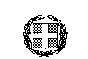                            ΕΛΛΗΝΙΚΗ  ΔΗΜΟΚΡΑΤΙΑ                                         ΥΠΟΥΡΓΕΙΟ ΠΑΔΙΕΙΑΣ, ΘΡΗΣΚΕΥΜΑΤΩΝ ΚΑΙ ΑΘΛΗΤΙΣΜΟΥ          ΓΕΝΙΚΗ ΓΡΑΜΜΑΤΕΙΑ ΕΠΑΓΓΕΛΜΑΤΙΚΗΣ ΕΚΠΑΙΔΕΥΣΗΣ,                         ΚΑΤΑΡΤΙΣΗΣ ΚΑΙ ΔΙΑ ΒΙΟΥ ΜΑΘΗΣΗΣ                                      Σ.Α.Ε.Κ. ΓΙΑΝΝΙΤΣΩΝ	 ………………. ΕΞΑΜ. 20…. ….΄               Θ Ε Μ Α Τ ΑΤΕΛΙΚΩΝ    ΕΞΕΤΑΣΕΩΝ  20…. ….΄ στο μάθημα  (1) …………………………………………………………………………………….……………..……………………………………………………………………….. …………………… της ειδικότητας 2)…………………………………………………………………………………  του (3) …..………….. εξαμήνου  κατάρτισης  Εκπαιδ….      1. ……………………………………. ……….  2.  …………...…………………………………………………………………………………………………………………………..  ……………………………………………………………………………………………………………………………………………………………………………………………………………………………………………………………………………………………………………………….……………………………………………………………………………………………………………………………………………………………………………………………………………………………………………………………………………………………………………………………………………………………………………………………………………………………………………………………………………………………………………………………………………………………………………………………………………………………………………………………………………………………………………………………………………………………………………………………………………………………………………………………….………………………………………………………………………………………………………………………………………………………………………………………………………………………………………………………………………………………………………………………………………………………………………………………………ΠΑΡΑΤΗΡΗΣΕΙΣ : (γράφονται υποχρεωτικά)                    ΔΙΑΡΚΕΙΑ ΕΞΕΤΑΣΗΣ: ΔΥΟ -2- ΩΡΕΣ (4)…………………………………(5)…………………………………                      ΘΕΩΡΗΘΗΚΕ                                                             ΗΜΕΡΟΜΗΝΙΑ : …………………Η   ΔΙΕΥΘΥΝΤΡΙΑ / Ο ΥΠΟΔΙΕΥΘΥΝΤΗΣ                                   Ο/ΟΙ  ΕΚΠΑΙΔΕΥΤ…………ΥΠΟΜΝΗΜΑ(1) Πλήρης τίτλος μαθήματος(2) Ειδικότητα(3) Πρώτου ή δεύτερου ή τρίτου ή τέταρτου(4) Γράφουμε αν τα θέματα είναι ή όχι ισότιμα(5) Αν δεν είναι ισότιμα γράφουμε τις μονάδες που παίρνει κάθε θέμα